مشخصات فردییوسف محمدی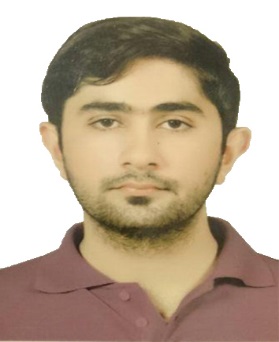 تلفن تماس: 09215516487ایمیل : yousef.m.translate@gmail.comمتولد : 1374/01/15ساکن : شیرازوضعیت تاهل : مجردوضعیت پایان خدمت : دارای کارت معافیت کفالتشغل مد نظر: دستیارسوابق تحصیلیسوابق تحصیلیکارشناسی مترجمی زبان انگلیسی – دانشگاه بمبرخی دروس گذرانده شده: ترجمه ی شفاهی، ترجمه ی مطبوعاتی، ترجمه اسنادمعدل 1692  الی 96فارغ التحصیل جهاد دانشگاهی در رشته ی زبان انگلیسی سطح Advanceمعدل 95 از 10085 الی 93دیپلم ریاضی و فیزیکمعدل 17.588  الی 92سوابق حرفه ایسوابق حرفه اینویسنده و عضو تحریریه - وبسایت Puzmag- دور کاریترجمه ی محتوا و از انگلیسی به فارسی و انتشار در وب سایتبنده در این وبسایت به عنوان نویسنده فعالیت داشتم و طبق نظر مسئول تحریریه اقدام به ترجمه ی مطالب و انتشار آنها در فضای مجازی می کردم.شروع : 96نوع : پروژه ایبازرس/ناظر – ETS (Educational Test Service)- ارومیه، تبریز، زنجان مسئول بررسی و نظارت سر زده به مراکز اخذ آزمون تافل در شهر های ذکر شدهدر این سمت بنده به طور اتفاقی از سوی موسسه ی بین المللی ETS از مراکز اخذ آزمون های تافل بازدید می کردم و پس از بازدید گزارشی کتبی و تصویری از محل بازدید شده و رفتار پرسنل به موسسه ارسال می نمودم.شروع : 95 نوع: پروژه ایمدرس – ایران مهر بم (کیش ایر)- بم تدریس زبان انگلیسی به نوجوانان، جوانان و بزرگسالاندر کنار تحصیل به تدریس نیز مشغول بودم و تجارب خوبی در زمینه ی تدریس ،  ارتباط کلامی مناسب و مدریت افراد کسب کردم.شروع: 94پایان: 96نوع : پاره وقتمترجم همزمان – تیم بازی سازی Gunaye -  ارومیه/تهران ترجمه ی همزمان در میتینگ هابنده به عنوان مترجم این تیم فعالیت داشتم و در طول مدت همکاری وظیفه ی ترجمه ی شفاهی و کتبی را در جلسات بنده عهده دار بودم.شروع: 95نوع: پروژه ایمهارتهامهارتهای نرم افزاریمهارت های چندگانه ی ICDLمدیریت وب سایت و طراحی قالب وب سایتتولید محتوا و نویسنده ی وب سایتمهارت در طراحی با نرم افزار های Photoshop و Corelآشنایی با زبانهای خارجیزبان ترکی و انگلیسی هر دو در سطح بسیار عالی برای مکالمه و مکاتبهسایر مهارتهامدیریت مناسب زمان و برنامه ریزی حساب شدهتوانای حل مسئله با راهکار های جدید و خلاقانهسازگاری عالی با تمامی محیط ها و افرادتوانایی مسافرت های کاری و زندگی در سفر